А летом будем считать кур1 июля-15 августа 2016 года – Всероссийская сельскохозяйственная перепись – корректировка аграрной политики.
Зачем нам нужна эта перепись? Ответить на этот вопрос нужно сейчас. И понять! Потому что статистика – наука субъективно точная, она основывается на тех данных, которые сообщите ей вы. А потом по этим результатам будут составляться программы и бюджеты, утверждаться суммы финансирования сельскохозяйственной отрасли. Недосчитаемся земель пахотных, не получим дотаций, упадёт поголовье, вычеркнут из программы развития репродуктивного животноводства и т.д. По результатам сельхозпереписи 2006 года был разработан и реализован приоритетный национальный проект «Развитие АПК» и первая госпрограмма развития сельского хозяйства на 2008-2012 годы.
Итоги переписи помогут оценить перемены, произошедшие в сельском хозяйстве за 10 лет: в частности, в ресурсном потенциале отрасли (сельскохозяйственные угодья, трудовые ресурсы, поголовье сельскохозяйственных животных, материально-техническая база); в структуре сельскохозяйственных единиц, посевных площадей, поголовье скота и птицы; уровне товарности производства и так далее. В переписные листы внесены сведения о доступности субсидий и кредитов и их целях, о применяемых в сельском хозяйстве инновационных технологиях.
В Анучинском районе уже сформирована комиссия по подготовке и проведению переписи. Сформирован список кандидатов, началась работа по отбору переписчиков. По сравнению с предыдущей переписью их число сократилось в несколько раз, на весь Анучинский района их будет всего 15 человек. Это стало возможным благодаря развитию информационных технологий: большинство переписчиков получат в распоряжение планшеты, позволяющие собирать данные более точно и оперативно. Эти устройства будут снабжены GPS-приёмником, у организаторов ВСХП-2016 будет возможность проконтролировать качество и добросовестность работы.
Анучинский район разбит на два переписных участка. На них по нынешним данным статистики подлежат переписи 6304 личных подсобных хозяйства, 79 КФХ и ИП, 44 садовых объединения. Будут переписаны и огородные участки граждан, проживающих в многоквартирных домах, выращивающих картофель и овощи на полях.
Помощь в проведении сельскохозяйственной переписи будут оказывать администрации сельских поселений и района, участковая служба. Но главными участниками будут, конечно, сами жители района. Десять лет назад они очень неохотно, словно военную тайну, обсуждали количество кур и соток. А вдруг заберут? Или налогом обложат! После 2006 года не забрали, и в этот раз не собираются. Поэтому районная комиссия убедительно просит не скрывать наличие домашней живности и размеры огородов для вашей же пользы. И переживать, что петуха посчитали – теперь и суп из него не сваришь, не надо. Завтра цыплята пойдут, этот процесс, как круговорот воды в природе, его абсолютно точно невозможно посчитать…
Кстати!
Утверждён основной слоган переписи: «Село в порядке – страна в достатке!». Он наиболее полно передаёт основную идею одного из самых масштабных событий 2016 года: экономическая стабильность государства напрямую зависит от уровня развития сельского хозяйства, но никакое развитие невозможно без объективных данных о тех, кто живёт и работает на земле, об аграрном потенциале страны. Этот слоган перекликается с лозунгом предыдущей переписи : «Отнесись к стране по-хозяйски!».
Ирина Казакова
Газета «Анучинсике зори». № 48 , 2015 г.
Фото автора.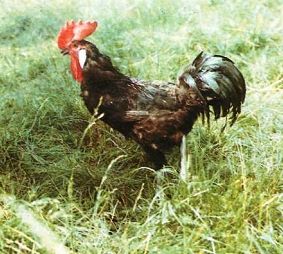 